Directorx en El Observatorio Económico México Cómo Vamos, A.C.P R E S E N T E Por este conducto, expreso mi interés en participar en el concurso de ensayo sobre: “Progreso desde lo local”. Así mismo, manifiesto bajo protesta de decir verdad lo siguiente:Me encuentro en pleno ejercicio de mis derechosMe encuentro cursando el semestre ____ en la universidad ________________________________________Manifiesto que el ensayo enviado consiste en un texto original e inéditoQue la documentación con la que me identifico es auténticaQue autorizó la utilización gratuita del texto total o parcial de la obra para su publicación impresa o electrónicaQue de resultar ganadorx mi obra, pasará a formar parte del acervo de El Observatorio Económico México Cómo Vamos, A.C.Que de no resultar ganadora mi obra, admito inapelablemente la decisión del jurado o comisión de evaluaciónQue conozco las penas a las que son acreedoras las personas que cometen plagio de conformidad al Código Penal Federal vigente_______________________________________Nombre y Firma del Interesadx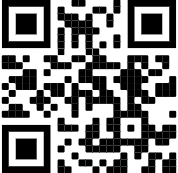 